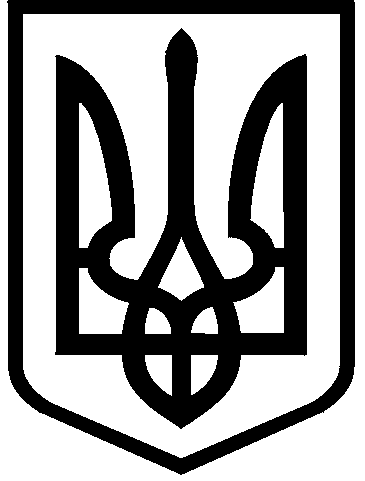 КИЇВСЬКА МІСЬКА РАДАVIII СКЛИКАННЯПОСТІЙНА КОМІСІЯ З ПИТАНЬ ЕКОЛОГІЧНОЇ ПОЛІТИКИ. Київ, вул. Хрещатик, 36  к.1005/1                                  тел.:(044)202-70-76, тел./факс:(044)202-72-31 ____________№_______________на №____________ від__________До відома зацікавлених осібЗасідання постійної комісії Київської міської ради з питань екологічної політики, заплановане на 25.09.2019, не відбулося у зв’язку з відсутністю кворуму, який має становити п’ять членів постійної комісії (для участі в засіданні зареєструвалося три депутата), відповідно до частини восьмої статті 11 Регламенту Київської міської ради, затвердженого рішенням Київської міської ради від 07.07.2016 № 579/579 (зі змінами).